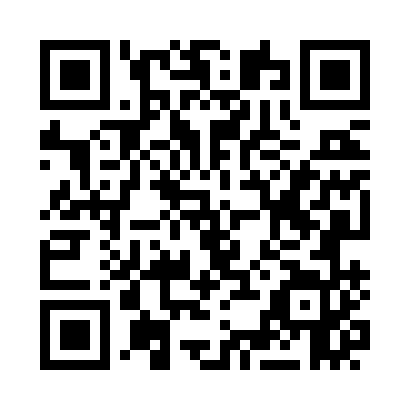 Prayer times for Injune, AustraliaWed 1 May 2024 - Fri 31 May 2024High Latitude Method: NonePrayer Calculation Method: Muslim World LeagueAsar Calculation Method: ShafiPrayer times provided by https://www.salahtimes.comDateDayFajrSunriseDhuhrAsrMaghribIsha1Wed5:116:2912:033:135:366:502Thu5:116:3012:033:135:366:493Fri5:126:3012:033:125:356:494Sat5:126:3112:033:125:346:485Sun5:126:3112:023:115:336:486Mon5:136:3212:023:115:336:477Tue5:136:3212:023:105:326:478Wed5:146:3312:023:105:326:469Thu5:146:3312:023:095:316:4510Fri5:156:3412:023:095:306:4511Sat5:156:3412:023:085:306:4512Sun5:156:3512:023:085:296:4413Mon5:166:3512:023:075:296:4414Tue5:166:3612:023:075:286:4315Wed5:176:3612:023:075:286:4316Thu5:176:3712:023:065:276:4217Fri5:176:3712:023:065:276:4218Sat5:186:3812:023:055:266:4219Sun5:186:3812:023:055:266:4120Mon5:196:3912:023:055:256:4121Tue5:196:3912:023:055:256:4122Wed5:196:4012:023:045:256:4123Thu5:206:4012:033:045:246:4024Fri5:206:4112:033:045:246:4025Sat5:216:4112:033:045:246:4026Sun5:216:4212:033:035:246:4027Mon5:216:4212:033:035:236:4028Tue5:226:4312:033:035:236:3929Wed5:226:4312:033:035:236:3930Thu5:236:4412:033:035:236:3931Fri5:236:4412:033:035:226:39